DEQ Environmental Education Grant GuidelinesThe Oklahoma Department of Environmental Quality (DEQ) seeks to encourage teachers and youth leaders to develop effective environmental education programs, environmental projects and/or strategies by offering yearly environmental education grants.  Grant RequirementsApplicants must be an Oklahoma teacher, public or private (preschool-12th grade), school environmental club, youth group leader, and/or organization with a youth component to apply for the grant. The proposed project must:have an environmental education focusinclude direct student involvementcontain clear ties to classroom learning objectives or state curriculum standardsbe completed by the end of the next school year.   Additional suggestions: community collaboration is strongly encouragedFrequently Asked QuestionsWhen are grant applications due?
All applications are due by March 11, 2022What amount of funding can we request?
This year, the maximum amount you can apply for is $1,000 and the minimum is $100.Do I have to be a school to apply for the grant?
Any organization, community group, nature center, museum, school, etc. that is based in Oklahoma and that involves youth in environmental and/or conservation education is welcome to apply for this grant. When will funds be awarded?
If your application is successful, you can expect to receive a check in April.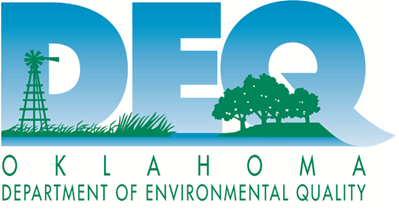 Updated 02/2022